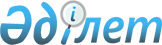 О снятии ограничительных мероприятий на территории "Индивидуальный предприниматель Бимағанбет" (Пшанов Калижан Тулешович) расположенного в сельском округе КосшынырауРешение акима сельского округа Косшынырау города Кызылорда Кызылординской области от 9 октября 2019 года № 81. Зарегистрировано Департаментом юстиции Кызылординской области 10 октября 2019 года № 6930
      В соответствии с подпунктом 8) статьи 10-1 Закона Республики Казахстан от 10 июля 2002 года "О ветеринарии" и на основании представления главного государственного ветеринарно-санитарного инспектора государственного учреждения "Кызылординская городская территориальная инспекция комитета ветеринарного контроля и надзора министерства сельского хозяйства Республики Казахстан" от 8 октября 2019 года №06-544 аким сельского округа Косшынырау РЕШИЛ:
      1. Снять ограничительные мероприятия в связи с ликвидацией очага бруцеллеза среди крупного рогатого скота на территории "Индивидуальный предприниматель Бимағанбет" (Пшанов Калижан Тулешович) расположенного в сельском округе Косшынырау.
      2. Признать утратившим силу решение акима сельского округа Косшынырау от 2 июля 2019 года № 49 "Об установлении ограничительных мероприятий" (зарегистрировано в Реестре государственной регистрации нормативных правовых актов под №6839, опубликовано 10 июля 2019 года в Эталонном контрольном банке нормативных правовых актов Республики Казахстан в электронном виде).
      3. Контроль за исполнением настоящего решения оставляю за собой.
      4. Настоящее решение вводится в действие со дня первого официального опубликования.
					© 2012. РГП на ПХВ «Институт законодательства и правовой информации Республики Казахстан» Министерства юстиции Республики Казахстан
				
      Аким селького округа 

Д. Таубай
